I CONGRESO INTERNACIONAL DE PLANIFICACIÓN SOSTENIBLE Y GOBERNANZA TERRITORIAL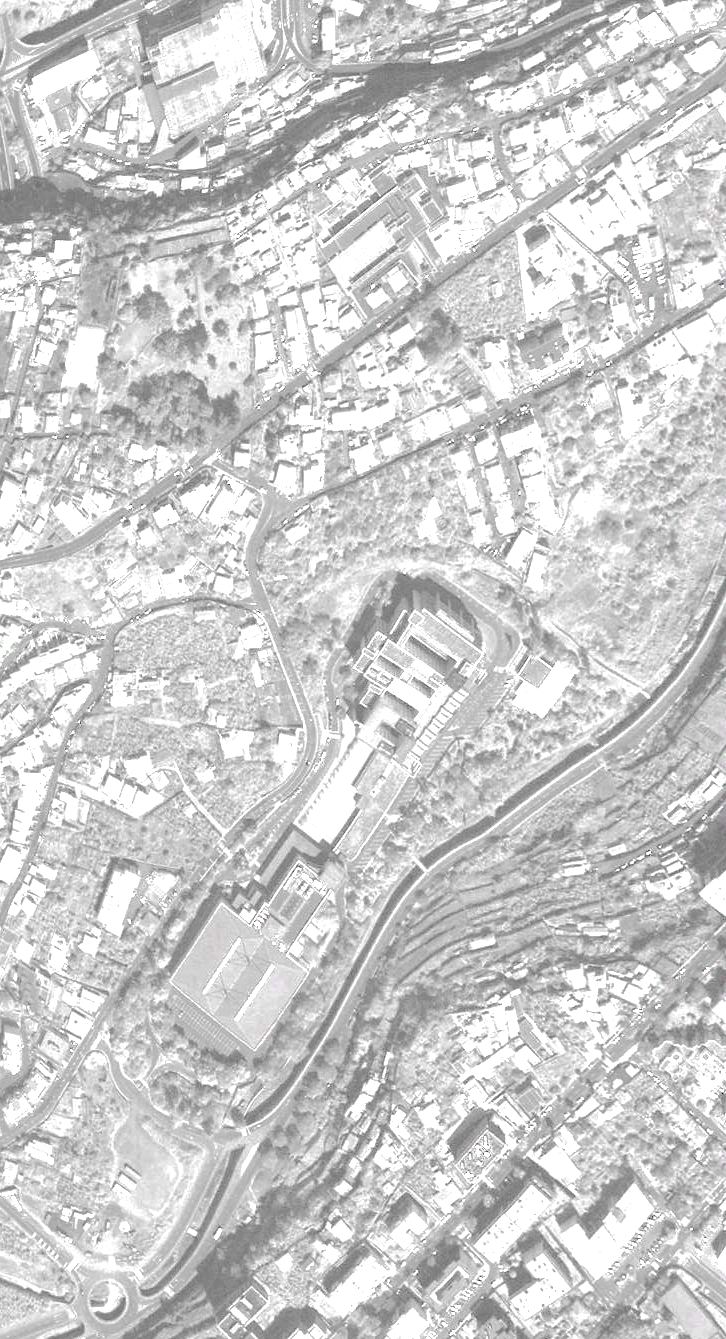 Departamento de Ingeniería Civil and Geología de la Facultad de Ciencias Exactas e Ingeniería y el Centro de Desarrollo Académico de la Universidad de Madeira (UMa)Localización: Universidad de Madeira (UMa), Campus de Penteada, planta “-2”, sala senado y anfiteatros n.º 1 to 4.Fecha:  Junio 4, 5 y 6 de 2018, de 14h 30 a 18h 30.Solicitantes: Estudiantes, profesores, investigadores y todos los profesionales involucrados en los temas abordados en el evento.Oradores: Por definir.Programa:Inscripción:La inscripción anticipada debe ser realizada hasta el 15 de Marzo de 2018. Sin embargo, las inscripciones continuará  siendo aceptadas como registro posterior.Las cuotas de inscripción son: Inscripción anticipada – € 180.00; Registro posterior – 220,00 €; Estudiante (sujeto a confirmación) – € 100.00.La inscripción puede hacerse hasta el 1 de Junio de 2018 https://goo.gl/giaZy3.INSCRIPCIÓN – FORMULARIO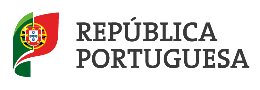 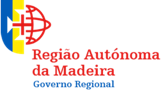 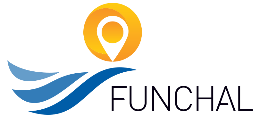 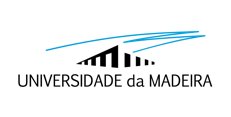 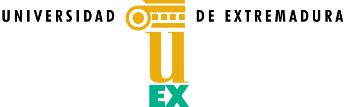 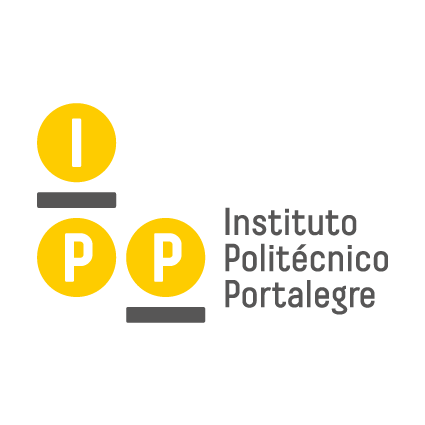 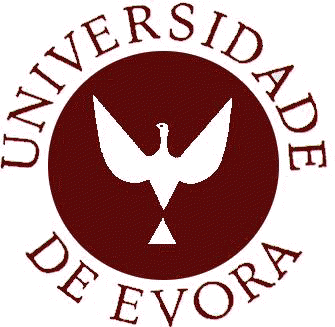 Día 4Día 5Día 614h30Sesión Apertura9h00Comunicaciones9h00Comunicaciones15h30Descanso para café10h30Descanso para café10h30Descanso para café16h00Comunicaciones11h00Comunicaciones11h00Comunicaciones18h30Fin12h30Almuerzo12h30Sesión de clausura14h30Comunicaciones13h00Fin16h00Descanso para café16h30Comunicaciones18h30Fin